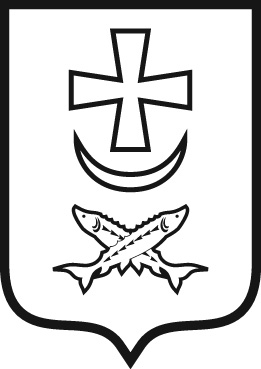 Азовская городская думаСЕДЬМОГО созыварешение19.04.2023                                            № 210О внесении изменений в решение Азовской городской Думы «Об утверждении Положения о бюджетном процессе в муниципальном образовании «Город Азов» В соответствии с Бюджетным кодексом Российской Федерации, Федеральным законом от 21.11.2022 № 448-ФЗ «О внесении изменений в Бюджетный кодекс Российской Федерации и отдельные законодательные акты Российской Федерации, приостановлении действия отдельных положений Бюджетного кодекса Российской Федерации, признании утратившими силу отдельных положений законодательных актов Российской Федерации и об установлении особенностей исполнения бюджетов бюджетной системы Российской Федерации в 2023 году», Федеральным законом от 19 декабря 
2022 года № 521-ФЗ «О внесении изменений в Бюджетный кодекс Российской Федерации и отдельные законодательные акты Российской Федерации», руководствуясь Уставом муниципального образования «Город Азов»,Азовская городская ДумаРЕШИЛА:1. Внести в приложение к решению Азовской городской Думы от 27.04.2018 № 315 «Об утверждении Положения о бюджетном процессе в муниципальном образовании «Город Азов» следующие изменения: 1)  часть 4 статьи 6 изложить в следующей редакции:«4. Муниципальные  контракты заключаются в соответствии с планом-графиком закупок товаров, работ, услуг для обеспечения муниципальных нужд города Азова, сформированным и утвержденным в установленном законодательством Российской Федерации о контрактной системе в сфере закупок товаров, работ, услуг для обеспечения государственных и муниципальных нужд порядке, и оплачиваются в пределах лимитов бюджетных обязательств, за исключением случаев, установленных Бюджетным кодексом Российской Федерации и иными федеральными законами, регулирующими бюджетные правоотношения.»;2)  в статье 7:а) часть 2 изложить в следующей редакции:«2. Размер резервного фонда  Администрации города Азова устанавливается решением Азовской городской Думы о бюджете города на очередной финансовый год и плановый период.»;б) часть 3 изложить в следующей редакции:«3. Средства резервного фонда Администрации города Азова направляются на финансовое обеспечение непредвиденных расходов, в том числе на проведение аварийно-восстановительных работ и иных мероприятий, связанных с ликвидацией последствий стихийных бедствий и других чрезвычайных ситуаций, а также на иные мероприятия, предусмотренные порядком, указанным в части 5 настоящей статьи.»;в) часть 4 признать утратившей силу;3) статью 12 изложить в следующей редакции:«Статья 12. Бюджетные полномочия участников бюджетного процесса по осуществлению муниципального финансового контроля, по организации и осуществлению внутреннего финансового аудитаБюджетные полномочия участников бюджетного процесса по осуществлению муниципального финансового контроля, по организации и осуществлению внутреннего финансового аудита устанавливаются Бюджетным кодексом Российской Федерации.»;4)часть 3 статьи 15 признать утратившей силу;5) статью 41 дополнить абзацем следующего содержания:«формирование администратором доходов бюджета города распоряжения на проведение операций по возврату (зачету, уточнению) излишне уплаченных или излишне взысканных сумм, а также сумм процентов за несвоевременное осуществление такого возврата и процентов, начисленных на излишне взысканные суммы, и направление указанного распоряжения в Управление Федерального казначейства по Ростовской области для исполнения.»;6) в части 3 статьи 42:а) абзац первый изложить в следующей редакции:«3. Получатель бюджетных средств принимает бюджетные обязательства и вносит изменения в ранее принятые бюджетные обязательства в пределах доведенных до него лимитов бюджетных обязательств.»;б) дополнить абзацем следующего содержания:«Получатель бюджетных средств заключает муниципальные контракты, иные договоры, предусматривающие исполнение обязательств по таким муниципальным контрактам, иным договорам за пределами срока действия утвержденных лимитов бюджетных обязательств, в случаях, предусмотренных положениями Бюджетного кодекса Российской Федерации и иных федеральных законов, регулирующих бюджетные правоотношения. Указанные положения, установленные для заключения муниципальных контрактов, иных договоров, применяются также при внесении изменений в ранее заключенные муниципальные  контракты, иные договоры.»;7) в части 4 статьи 42 исключить слова «о совершении казначейских платежей (далее - распоряжение)»;8) абзац четвертый статьи 47 изложить в следующей редакции:«Приостановить до 1 января 2024 года действие части 3 статьи 23 (в части программы муниципальных гарантий города Азова на очередной финансовый год и плановый период) настоящего Положения.».2. Признать утратившими силу со дня официального опубликования настоящего решения:1)   подпункт 4 решения Азовской городской Думы от 25.11.2020 № 88 «О внесении изменений в решение Азовской городской Думы «Об утверждении Положения о бюджетном процессе в муниципальном образовании «Город Азов».3. Настоящее решение вступает в силу со дня его официального опубликования.Председатель городской Думы-глава города Азова                                                                          Е.В. КарасевВерноНачальник организационно-контрольного отделаАзовской городской Думы							Н. В. ГоловинаРешение вносит:глава Администрации города Азова 